Scenariusz zajęć logopedycznychPraca na programie Logopedia Pro – pakiet Platinum w ramach projektu 
„Aktywna tablica”.Cele:Utrwalenie prawidłowej artykulacji wywołanej głoski „sz” w izolacji, sylabach i wyrazach.Wdrażanie do praktycznego wykorzystania nawyków poprawnej wymowy głoski „sz” przyswojonej w toku ćwiczeń. Korygowanie nieprawidłowej realizacji głoski „sz”.Metody: Pokaz i wyjaśnianie ułożenia narządów artykulacyjnych.Mechaniczne układanie narządów artykulacyjnych za pomocą szpatułki.Uczulanie miejsc artykulacji.Temat:  Utrwalanie głoski „sz” w sylabach i wyrazach dwusylabowych z gł. „sz” w nagłosie. Pomoc dydaktyczna:Program Platinum – ćwiczenia do gł. „sz”.Kartoniki z obrazkami i wyrazami.Szpatułki, lustro, karty pracy.Formy organizacyjne: praca indywidualna lub grupowaCzas trwania zajęć: 45 minutPrzypomnienie poprawnej realizacji gł. „sz” w izolacji. Ćwiczenie odbywa się pod kontrolą logopedy -  ekran 2.Uczeń powtarza samodzielnie lub z logopedą sylaby: sza, szo, szu, sze, szy-  ekran 3,kosz, uszu, oszo, asza, esze, yszy – ekran 4.Powtarzanie wyrazów i dopasowanie ich do ilustracji – ekran 5Wyrazy: szachy, szafa, szyba, szyja, szopa, szalikPokolorowanie i nazwanie obrazków- karta pracy ekran 5.Gra „super pamięć” –  znajdź pary: wyraz i obrazek – ekran Gra „super pamięć” - wersja 2, Kartoniki z obrazkami i wyrazami są odwrócone. Dziecko szuka obrazka i nazwy tego obrazka. Mogą być inne zestawy obrazków np: szyny, szelki, szampon, szofer, szopy, szufla.szofer                                            szyny                                     szelki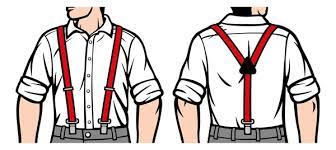 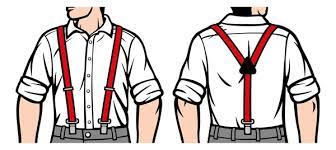 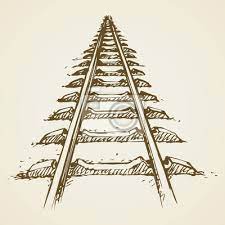 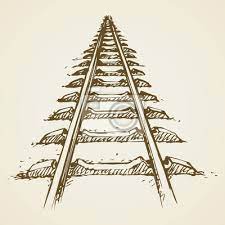 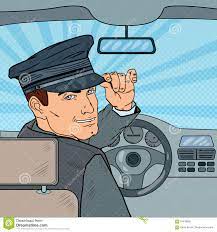 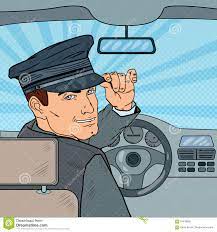            szopy                                                    szampon                             szufla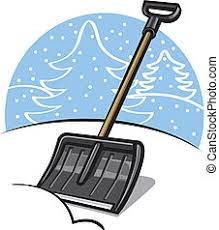 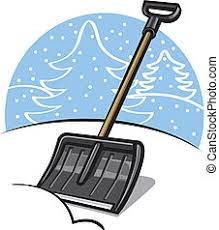 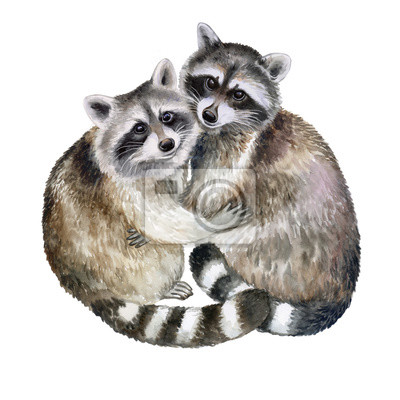 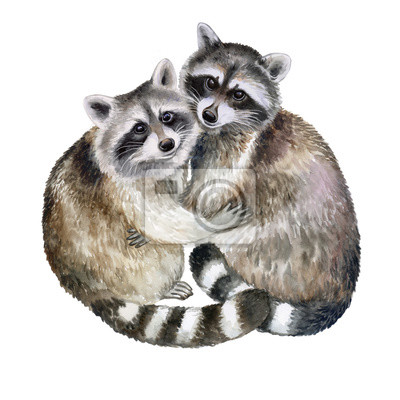 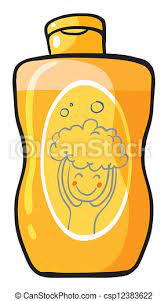 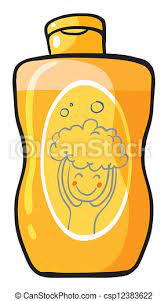 Życzę owocnej pracy.Opracowała: Aneta Bieżychudek     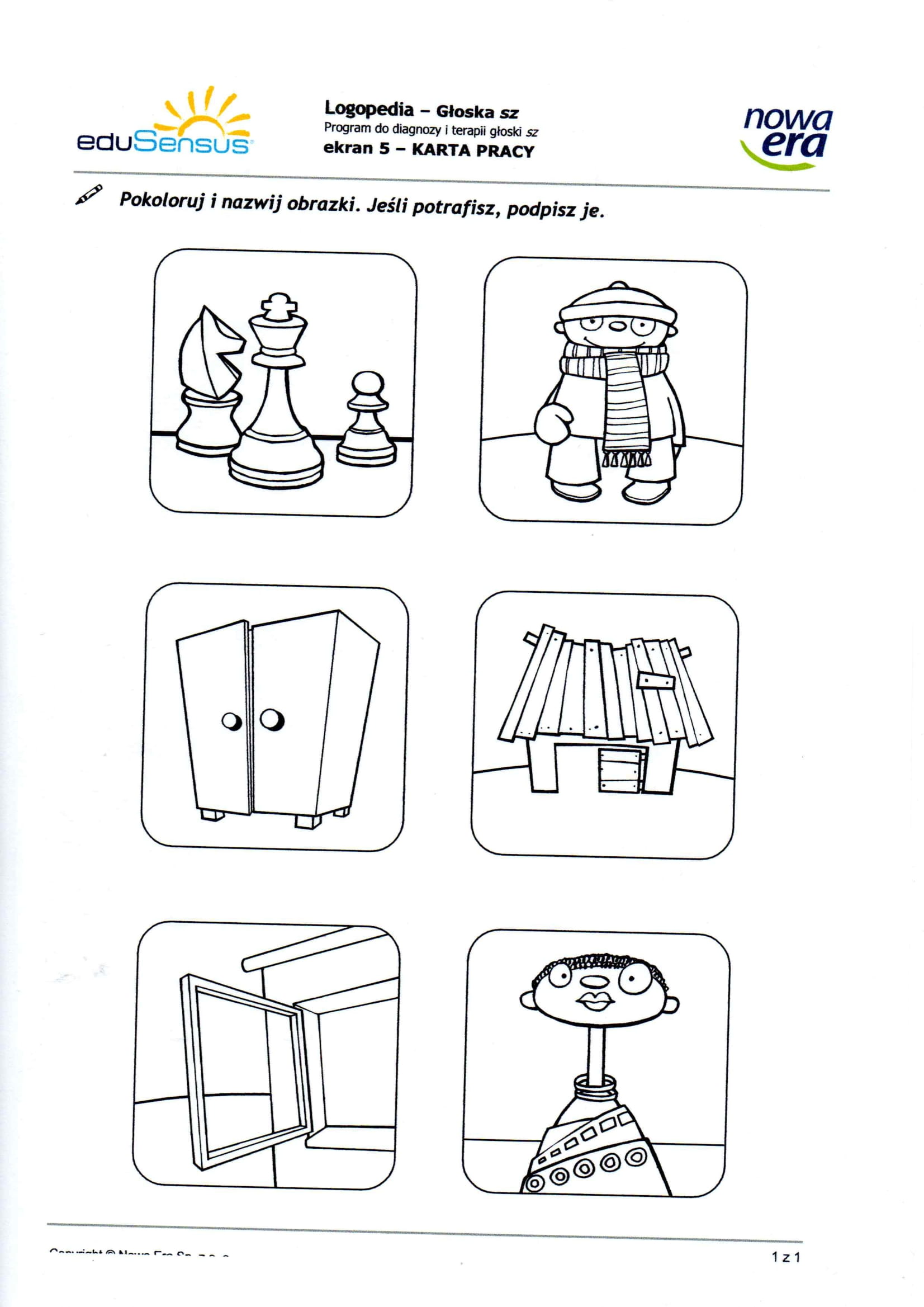 